СУМСЬКА МІСЬКА РАДАVІІ СКЛИКАННЯ LХXХІІІ СЕСІЯРІШЕННЯЗ метою забезпечення належної соціальної підтримки осіб з інвалідністю, які пересуваються на кріслах колісних, забезпечення їм можливості вести незалежний спосіб життя та усебічно брати участь у всіх аспектах життя, сприяння їм у набутті/заміні житла, до якого може бути чи вже забезпечений безперешкодний доступ, зважаючи на Закон України «Про основи соціальної захищеності осіб з інвалідністю в Україні», Положення про Порядок розробки, затвердження та виконання міських цільових (комплексних) програм, програми економічного і соціального розвитку міста Суми та виконання міського бюджету, затвердженого рішенням Сумської міської ради від 29.02.2012 
№ 1207-МР (зі змінами), ураховуючи рішення Виконавчого комітету Сумської міської ради від 17.09.2020 № 496 та постійної комісії з питань охорони здоров’я, соціального захисту населення, освіти, науки, культури, туризму, сім’ї, молоді та спорту Сумської міської ради (протокол від 05.08.2020 № 73), керуючись підпунктом 1 пункту «а» частини першої статті 34, пунктом 22 частини першої статті 26 Закону України «Про місцеве самоврядування в Україні», Сумська міська радаВИРІШИЛА:1. Затвердити цільову програму соціальної підтримки осіб з інвалідністю, які пересуваються на кріслах колісних, на 2021-2023 роки (далі –програма) згідно з додатками.2. Департаменту соціального захисту населення Сумської міської ради                   (Масік Т.О.), Правовому управлінню Сумської міської ради (Чайченко О.В.), Управлінню  архітектури  та   містобудування   Сумської   міської ради  (Кривцов А. В.),  Управління освіти і науки Сумської міської ради  (Данильченко А.М.) та Департаменту комунікацій та інформаційної політики Сумської міської ради (Кохан А.І.) забезпечити виконання заходів, зазначених у програмі.3. Департаменту соціального захисту населення Сумської міської ради                (Масік Т.О.) щороку інформувати Сумську міську раду про хід виконання програми та ефективність реалізації її завдань до 01 березня року, наступного за звітним.4. Дане рішення набирає чинності з моменту оприлюднення на офіційному вебсайті Сумської міської ради, а вступає в силу з моменту прийняття рішення Сумської міської ради «Про бюджет Сумської міської територіальної громади на 2021 рік», за умови передбачення коштів на вказані завдання.5. Організацію виконання даного рішення покласти на заступників міського голови згідно з розподілом обов’язків.Секретар Сумської міської ради					А.В. БарановВиконавець: Чайченко О.В._________        __.__.2020                       Додатокдо рішення Сумської міської ради «Про цільову програму соціальної підтримки осіб з інвалідністю, які пересуваються на кріслах колісних, на 2021-2023 роки»від 21 жовтня 2020 № 7557-МР             ЗАТВЕРДЖЕНОрішенням Сумської міської радивід 21 жовтня 2020 № 7557-МРЦільова програма соціальної підтримки осіб з інвалідністю, які пересуваються на кріслах колісних, на 2021-2023 роки (далі – програма)І. Загальна характеристика програмиПрограма розроблена враховуючи положення чинного законодавства та передбачає впровадження заходів, спрямованих на соціальну підтримку осіб з інвалідністю, які пересуваються на кріслах колісних, шляхом надання цільової грошової компенсації для набуття/заміни особами з інвалідністю, які пересуваються на кріслах колісних, житла, до якого може бути чи вже забезпечений безперешкодний доступ.Паспорт програмиРесурсне забезпечення програми2. Визначення проблем, на розв’язання яких спрямована програмаОдним із найважливіших чинників прогресивного розвитку суспільства є рівне ставлення до людей, незалежно від стану їхнього здоров’я та інших фізичних особливостей.Заборона будь-якої дискримінації за ознакою інвалідності та гарантування особам з інвалідністю рівного та ефективного правового захисту від дискримінації, створення умов для реалізації ними права нарівні з іншими громадянами та забезпечення їх соціального захисту визначені низкою законодавчих актів України, зокрема: Конституцією України, Конвенцією про права осіб з інвалідністю, законами України «Основи законодавства України про охорону здоров’я», «Про основи соціальної захищеності осіб з інвалідністю в Україні», «Про реабілітацію осіб з інвалідністю в Україні», «Про державну соціальну допомогу особам з інвалідністю з дитинства та дітям з інвалідністю», «Про державну соціальну допомогу особам, які не мають права на пенсію, та особам з інвалідністю» та іншими.Особливе місце в законодавстві України посідає Конвенція про права осіб з інвалідністю, ратифікована Законом України від 16.12.2009 № 1767-VІ (далі – Конвенція). З набранням 06.03.2010 чинності Конвенції для України розпочався процес переходу від медичної моделі інвалідності до соціальної, що передбачає залучення осіб з інвалідністю до активної участі в житті суспільства.Для досягнення проголошеної Конвенцією мети держава повинна забезпечити здійснення конкретних заходів, направлених на прискорення чи досягнення фактичної рівності осіб з інвалідністю, у тому числі сприяти самостійному способу життя й залученню до місцевої спільноти, реабілітації, забезпечити достатній життєвий рівень та соціальний захист, проводити просвітно-виховну роботу тощо.Інвалідність є соціальним явищем, уникнути якого не може жодне суспільство.Станом на 01.07.2020 на обліку в Департаменті соціального захисту населення Сумської міської ради перебуває більше 18 тис. осіб з інвалідністю, із них 1783 особи з інвалідністю 1 групи, 1250 дітей з інвалідністю та понад 700 осіб з інвалідністю, які пересуваються на кріслах колісних.Згідно з Законом України «Про основи соціальної захищеності осіб з інвалідністю в Україні» діяльність держави щодо осіб з інвалідністю виявляється у створенні правових, економічних, політичних, соціальних, психологічних та інших умов для забезпечення їхніх прав і можливостей нарівні з іншими громадянами для участі в суспільному житті та полягає, зокрема, в соціальному захисті та сприянні у набутті/зміні житла.Однак, у зв’язку з обмеженим фінансуванням державних програм соціального захисту осіб з інвалідністю виникає нагальна потреба у створенні додаткових соціальних гарантій для набуття/заміни особами з інвалідністю, які пересуваються на кріслах колісних, житла, до якого може бути чи вже забезпечений безперешкодний доступ.Потреба вказаних осіб у набутті/заміні житла є основною проблемою, на розв’язання якої спрямована програма. При цьому окрім зазначених вище фінансових причин виникнення дана проблема має і правові, які полягають у відсутності затвердженого правового механізму набуття/заміни особами з інвалідністю, які пересуваються на кріслах колісних, житла, до якого може бути чи вже забезпечений безперешкодний доступ. Так, Указом Президента України від 13.12.2016 № 553/2016 «Про заходи, спрямовані на забезпечення додержання прав осіб з інвалідністю» Кабінету Міністрів України протягом 2017 року доручено опрацювати питання щодо удосконалення порядку сприяння особам з інвалідністю у набутті/заміні житла, передбачивши, зокрема, механізм заміни житла в разі його невідповідності вимогам безперешкодного доступу та неможливості пристосування до потреб осіб з інвалідністю. Однак, до 2020 року законодавчий акт, який би врегульовував дане питання, відсутній.Другою проблемою, на розв’язання якої спрямована програма, є актуалізація проблем інвалідності в територіальних межах Сумської міської  територіальної громади, заохочення і захист прав людей з інвалідністю, інформування їх про зміни в законодавстві про соціальну захищеність осіб з інвалідністю, залучення осіб з інвалідністю до вирішення питань місцевого значення, зокрема, тих, які стосуються їх прав та інтересів. У зв'язку з цим, необхідно впроваджувати додаткові заходи, що сприятимуть вирішенню визначених проблем на рівні Сумської міської територіальної громади та включенню осіб з інвалідністю до суспільного життя нарівні з іншими громадянами. Це можливо здійснити шляхом прийняття програми.Окрім того, при розв’язанні окреслених вище проблем програма забезпечує вирішення питання реалізації повноважень органів місцевого самоврядування, якими їх наділив закон (здійснення державного управління з питань забезпечення прав осіб з інвалідністю та їх соціальної захищеності; сприяння забезпеченню права осіб з інвалідністю щодо включення до суспільного життя нарівні з іншими громадянами; інформування осіб з інвалідністю про зміни і доповнення у законодавстві про соціальну захищеність осіб з інвалідністю; залучення представників громадських організацій осіб з інвалідністю до підготовки рішень, що стосуються прав та інтересів осіб з інвалідністю; забезпечення здійснення передбачених законодавством заходів щодо поліпшення житлових і матеріально-побутових умов осіб з інвалідністю; встановлення додаткових гарантій для осіб з інвалідністю за місцевими програмами соціального захисту окремих категорій населення за рахунок коштів бюджету Сумської міської територіальної громади).Унаслідок реалізації заходів програми вигоди та витрати за сферами впливу розподіляються:3. Мета програмиМетою програми є створення умов життєдіяльності осіб з інвалідністю, які пересуваються на кріслах колісних, завдяки яким вони матимуть змогу вести повноцінний спосіб життя; підвищення освіченості населення Сумської міської територіальної громади в питаннях інвалідності й зміцнення поваги до прав осіб з інвалідністю; врахування думки зазначеної категорії осіб при вирішенні питань місцевого значення.4. Напрями діяльності (підпрограми), завдання та заходи програмиНапрями діяльності, завдання та заходи програми викладені у додатках 1, 2 до програми.5. Результативні показники виконання завдань програмиКритерії оцінки ефективності виконання заходів програми (результативні показники) викладені у додатку 3 до програми.6. Очікувані результати7. Організація виконання, моніторингу та контролю за ходом виконання програмиОрганізація виконання покладена на заступників міського голови згідноз розподілом обов’язків.Моніторинг та контроль, в межах власних повноважень, за ходомвиконання програми покладено на департамент соціального захисту населенняСумської міської ради. Виконавці програми щопівроку до 5 числа місяця наступного за звітним надають департаменту соціального захисту населення Сумської міської ради інформацію про виконання завдань і заходів програми за відповідний період. Департамент соціального захисту населення Сумської міської ради, як відповідальний виконавець програми, звітує Сумській міській раді про хід виконання програми та ефективність реалізації її завдань у встановлений Сумською міською радою термін, а після закінчення строку реалізації програми чи в разі виникнення підстав для втрати нею чинності – звітує Сумській міській раді про стан виконання програми протягом двох місяців з моменту настання відповідної події.  Секретар Сумської міської ради					А.В. БарановВиконавець: Чайченко О.В.______________________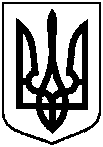 від 21 жовтня 2020 року № 7557-МРм. СумиПро цільову програму соціальної підтримки осіб з інвалідністю, які пересуваються на кріслах колісних, на 2021-2023 роки1. Ініціатор розробки програмиВиконавчий комітет Сумської міської ради, постійна комісія з питань охорони здоров’я, соціального захисту населення, освіти, науки, культури, туризму, сім’ї, молоді та спорту Сумської міської ради2. Дата, номер і назва розпорядчого документа про розробку програмиРішення Виконавчого комітету Сумської міської ради від 17.09.2020№ 496, рішення постійної комісії з питань охорони здоров’я, соціального захисту населення, освіти, науки, культури, туризму, сім’ї, молоді та спорту Сумської міської ради (протокол засідання постійної комісії від 05.08.2020 № 73).3. Замовник програмиВиконавчий комітет Сумської міської ради4. Розробник програмиПравове управління Сумської міської ради5. Співрозробники програмиДепартамент соціального захисту населення Сумської міської ради, Департамент комунікацій та інформаційної політики Сумської міської ради, Управління освіти і науки Сумської міської ради, Управління архітектури та містобудування Сумської міської ради, інститути громадянського суспільства, які опікуються питаннями соціального захисту осіб з інвалідністю та/або активна громадськість з числа осіб з інвалідністю, які пересуваються на кріслах колісних6. Відповідальний виконавець програмиДепартамент соціального захисту населення Сумської міської ради7. Строк реалізації програми2021-2023 роки8. Перелік бюджетів, які беруть участь у виконанні програмиБюджет Сумської міської територіальної громади9. Загальний обсяг фінансових ресурсів, необхідних для реалізації програми, усього, у тому числі:1800000,00 грн 9.1. коштів бюджету Сумської міської територіальної громади1800000,00 грн9.2. коштів інших джерелОбсяг коштів, які пропонується залучити на виконання програмиПеріоди виконання програмиПеріоди виконання програмиПеріоди виконання програмиУсього витрат на виконання програмиОбсяг коштів, які пропонується залучити на виконання програми202120222023Усього витрат на виконання програмиОбсяг ресурсів усього, тис. грн., у тому числі600,00600,00600,001800,00 Бюджет Сумської міської територіальної громади 600,00600,00600,001800,00 Інші джерелі (залучені кошти)ВигодиВигодиВитратиСфера інтересів органів місцевого самоврядування Сфера інтересів органів місцевого самоврядування Сфера інтересів органів місцевого самоврядування Здійснення передбачених законодавством повноважень органів місцевого самоврядування у сфері соціального захисту осіб з інвалідністюЗдійснення передбачених законодавством повноважень органів місцевого самоврядування у сфері соціального захисту осіб з інвалідністюВитрати на впровадження програмних заходівПідтримка осіб з інвалідністю Сумської місьткої територіальної громади, які  пересуваються на кріслах колісних, зменшення соціальної напруги серед вказаної категорії осіб Підтримка осіб з інвалідністю Сумської місьткої територіальної громади, які  пересуваються на кріслах колісних, зменшення соціальної напруги серед вказаної категорії осіб Витрати коштів на цільову грошову компенсацію для набуття/заміни особами з інвалідністю, які пересуваються на кріслах колісних, житла, до якого може бути чи вже забезпечений безперешкодний доступЗабезпечення участі громадськості у формування та реалізації місцевої політики Забезпечення участі громадськості у формування та реалізації місцевої політики ВідсутніФормування в населення Сумської міської територіальної громади світогляду рівності всіх людей незалежно від фізичних особливостей Формування в населення Сумської міської територіальної громади світогляду рівності всіх людей незалежно від фізичних особливостей Витрати на проведення інформаційно-просвітницької роботи серед населенняСфера інтересів господарюванняСфера інтересів господарюванняСфера інтересів господарюванняПрограма не чинить прямого впливу на сферу інтересів господарюванняПрограма не чинить прямого впливу на сферу інтересів господарюванняПрограма не чинить прямого впливу на сферу інтересів господарюванняСфера інтересів громадянСфера інтересів громадянСфера інтересів громадянСтворення передумов для набуття/заміни особами з інвалідністю, які пересуваються на кріслах колісних, житла, до якого може бути чи вже забезпечений безперешкодний доступВитрати на цільову грошову компенсацію для набуття/заміни особами з інвалідністю, які пересуваються на кріслах колісних, житла, до якого може бути чи вже забезпечений безперешкодний доступВитрати на цільову грошову компенсацію для набуття/заміни особами з інвалідністю, які пересуваються на кріслах колісних, житла, до якого може бути чи вже забезпечений безперешкодний доступПідвищення правової обізнаності громадян та рівня знань з питань соціального захисту осіб з інвалідністюВідсутніВідсутніВрахування думки осіб з інвалідністю при прийнятті управлінських рішеньВідсутніВідсутніНаймену-вання завданьНайменування показниківОдиниці виміруЗначення показниківЗначення показниківЗначення показниківНаймену-вання завданьНайменування показниківОдиниці виміруплан2021 рікпрогноз 2022 рікпрогноз 2023 ріксоціальні1.Динаміка обсягу коштів на соціальні гарантії для придбання житла особам з інвалідністю, які пересуваються на кріслах колісних, шо надані додатково до встановлених чинним законодавством, в порівнянні з попереднім рокомтис. грн.600,00600,00600,00соціальні1.Динаміка обсягу коштів на соціальні гарантії для придбання житла особам з інвалідністю, які пересуваються на кріслах колісних, шо надані додатково до встановлених чинним законодавством, в порівнянні з попереднім роком%0100100соціальні2. Динаміка кількості осіб з інвалідністю, яким надані додаткові соціальні гарантії для придбання/заміни житла, в порівнянні з попереднім рокомосіб444соціальні2. Динаміка кількості осіб з інвалідністю, яким надані додаткові соціальні гарантії для придбання/заміни житла, в порівнянні з попереднім роком%0100100соціальні3. Кількість перегляду інформаційних блоків на офіційному вебсайті Сумської міської ради з питань соціально-правового захисту осіб з інвалідністюод.500550700соціальні4. Кількість інформаційних блоків на офіційному вебсайті Сумської міської ради, присвячених особам з інвалідністю та їхнім правамод.101215соціальні5. Кількість публікацій в друкованих ЗМІ, присвячених особам з інвалідністю та їхнім правамод.567соціальні6. Кількість виховно-ознайомчих заходів з питань інвалідності, в яких заплановано взяти участьод.4577. Кількість осіб з інвалідністю, залучених до обговорення управлінських рішеньод.1517208. Кількість навчальних закладів Сумської міської територіальної громади, в яких проводяться заходи, спрямовані на шанобливе ставлення до прав осіб з інвалідністюод.404040